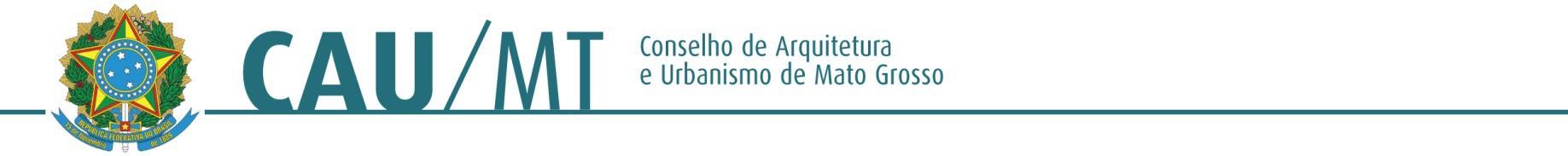 Comissão de Planejamento, Administração e Finanças do CAU/MT - 2016PROTOCOLO: 348492/2016INTERESSADO: CAU/MTASSUNTO: SOLICITAÇÃO DE ASSISTÊNCIA ODONTOLÓGICA, ASSISTÊNCIA MÉDICA E PLANO DE CARGOS, CARREIRAS E REMUNERAÇÃO.DELIBERAÇÃO Nº 15/2016 – CAF-CAU/MTA Comissão de Planejamento, Administração e Finanças do CAU/MT– (CAF-CAU/MT), reunido ordinariamente em Cuiabá-MT, na sede do CAU/MT, no dia 15 de março de 2016, no uso das competências que lhe conferem o Art. 42 do Regimento Interno do CAU/MT, após análise do assunto em epígrafe; eConsiderando: o relato do conselheiro José da Costa Marques que, após análise da proposta dos funcionários que solicitou “Plano Odontológico aos empregados e seus dependentes diretos com desconto de até 1% da remuneração base”. Sou pela solicitação de orçamento, para estudar melhor essa propostaConsiderando: o relato do conselheiro José da Costa Marques que, após análise da proposta dos funcionários que solicitou “Plano de Assistência Médico com cobertura nacional aos empregados públicos e seus dependentes diretos com desconto de até 1% da remuneração base”. Sou pela solicitação de orçamento, para estudar melhor essa proposta.Considerando: o relato do conselheiro José da Costa Marques que, após análise da proposta dos funcionários referente a “elaboração de Plano de Cargos, Carreiras e Remuneração (PCCR)”. Sou pela solicitação de orçamento, para estudar melhor essa proposta.DELIBEROU: 1 – Pela solicitação de orçamento no que refere ao Plano Odontológico e seus dependentes.  2 – Pela solicitação de orçamento no que refere ao Plano Médico com cobertura nacional aos empregados públicos e seus dependentes. 3 –  Pela solicitação de orçamento no que refere a elaboração do Plano de Cargos, Carreiras e Remuneração (PCCR). 4   –  Após orçamento retornar para esta Comissão .  Cuiabá - MT, 15 de março de 2016.ALTAIR MEDERIOS____________________________________Coordenador da CAF – CAU/MTJOSÉ DA COSTA MARQUES_____________________________Coordenador Adjunto CARLOS ALBERTO OSEKO JUNIOR____________________________Conselheiro TitularELIANE DE CAMPOS  GOMES_________________________________Conselheira Titular